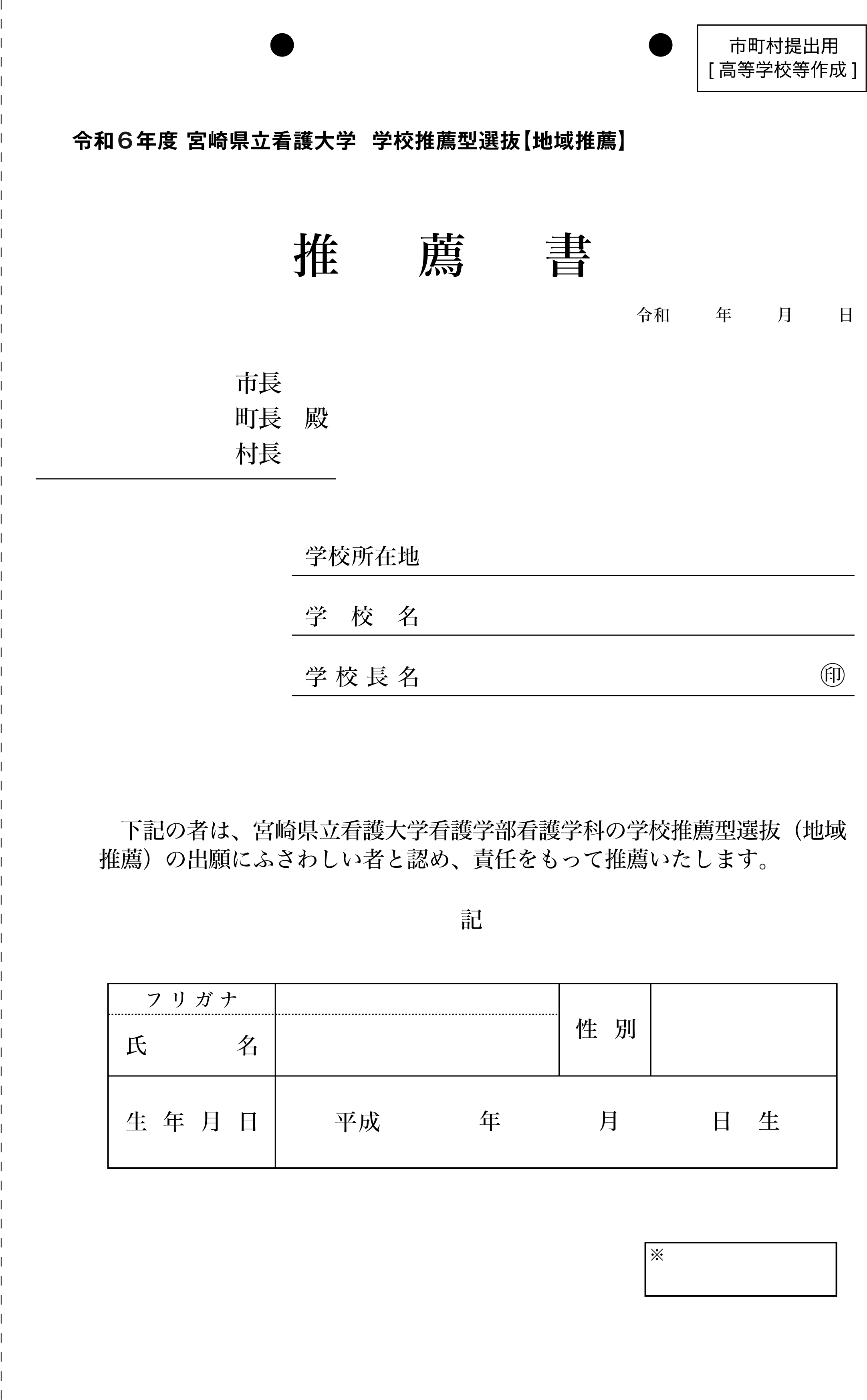 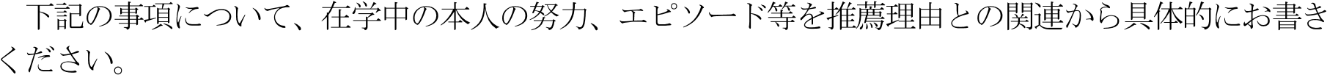 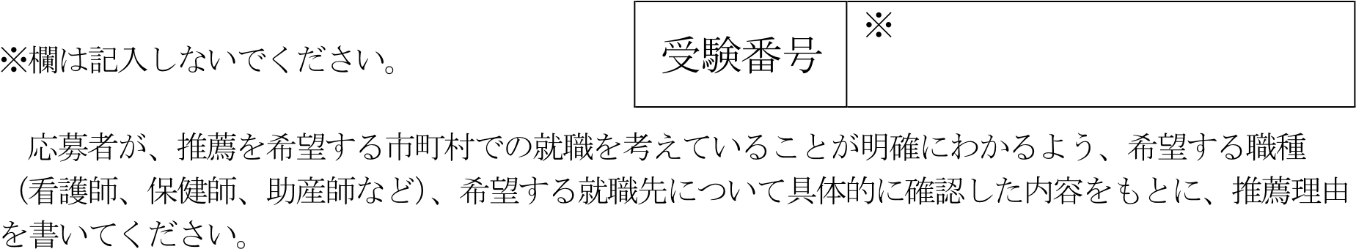 推薦理由推薦理由推薦理由推薦理由推薦理由推薦理由推薦理由推薦理由学　業学　業学　業学　業人物人物人物人物行動力行動力行動力行動力その他特記事項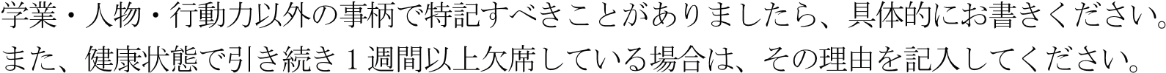 その他特記事項その他特記事項その他特記事項その他特記事項